PRINTABLE WEEKLY TIMESHEET TEMPLATE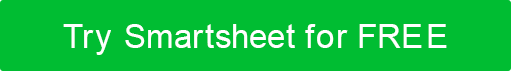 WEEK OFEMPLOYEE NAMEEMPLOYEE NAMEEMPLOYEE NAMEEMPLOYEE IDDATESTART TIMEFINISH TIMEREGULAR HOURSOVERTIME HOURSSICKVACATIONHOLIDAYOTHERTOTAL HOURSTOTAL HOURSTOTAL HOURSTOTAL HOURSRATE PER HOURRATE PER HOURRATE PER HOURWEEKLY 
TOTAL PAYTOTAL PAY PER DAYTOTAL PAY PER DAYTOTAL PAY PER DAYDISCLAIMERAny articles, templates, or information provided by Smartsheet on the website are for reference only. While we strive to keep the information up to date and correct, we make no representations or warranties of any kind, express or implied, about the completeness, accuracy, reliability, suitability, or availability with respect to the website or the information, articles, templates, or related graphics contained on the website. Any reliance you place on such information is therefore strictly at your own risk.